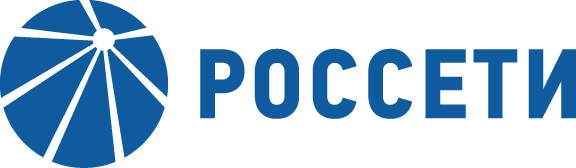 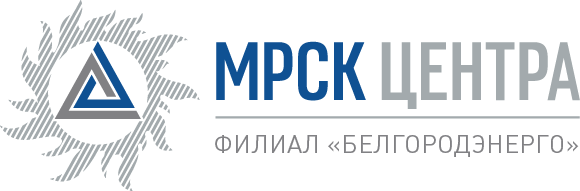 Уведомление №1об изменении условий извещения   Конкурс в электронной форме  на право заключения Договора на оказание услуг по сопровождению технологических присоединений в целях исполнения обязательств по договорам оказания дополнительных услуг по г.Белгород и Южной зоне для нужд ПАО МРСК Центра (филиал «Белгородэнерго»),  (опубликовано на официальном сайте Российской Федерации для размещения информации о размещении заказов www.zakupki.gov.ru, на единой торговой площадке ПАО «Россети» rosseti.roseltorg.ru № 31907719926   от  02.04.2019 г., а так же на официальном сайте ПАО «МРСК Центра» www.mrsk-1.ru в разделе «Закупки»Организатор запроса предложений ПАО «МРСК Центра», расположенный по адресу: РФ, 308000, г. Белгород,  ул.Преображенская, д. 42, к.715, (контактное лицо: Михайличенко Татьяна Викторовна, контактный телефон (4722) 30-45-69), настоящим вносит изменения в извещение Конкурс в электронной форме на право заключения Договора на оказание услуг по сопровождению технологических присоединений в целях исполнения обязательств по договорам оказания дополнительных услуг по г.Белгород и Южной зоне для нужд ПАО МРСК Центра (филиал «Белгородэнерго»).Внести изменения   в порядок проведения процедуры и изложить в следующей редакции:В части IV»Информационная карта закупки» П.8.  Заявка подается в электронной форме с использованием функционала и в соответствии с Регламентом работы ЕЭТП.Дата начала срока подачи заявок: 02 апреля2019 года; Дата и время окончания срока, последний день срока подачи Заявок:19 апреля 2019 года 12:00 (время московское);При этом Организатор получает доступ к первым частям заявок на участие в конкурсе – не позднее дня, следующего за днем окончания срока подачи заявок.Рассмотрение первых частей заявок: Дата начала проведения этапа: с момента направления оператором ЕЭТП первых частей заявок; Дата окончания проведения этапа: не позднее 25 апреля 2019 года;Подача дополнительных ценовых предложений участников закупки: Дата начала проведения этапа: 26 апреля 2019 года с 10 часов 00 минут по 13 часов 00 минут (время московское); Сопоставление дополнительных ценовых предложений участников закупки о снижении цены договора, расходов на эксплуатацию и ремонт товаров, использование результатов работ, услуг: Дата начала проведения этапа: с момента окончания подачи дополнительных ценовых предложений участников закупки; Дата окончания: 26 апреля 2019 года 15:00 (время московское);Рассмотрение и оценка вторых частей заявок:Дата начала проведения этапа: с момента получения доступа ко вторым частям заявок; Дата окончания: 07 мая  2019 года;Дата подведения итогов закупки: Дата начала проведения этапа: с момента размещения протокола рассмотрения вторых частей заявок; Дата окончания: 08 мая 2019 года.Примечание:По отношению к исходной редакции извещения и закупочной документации Конкурс в электронной форме на право заключения Договора на оказание услуг по сопровождению технологических присоединений в целях исполнения обязательств по договорам оказания дополнительных услуг по г.Белгород и Южной зоне для нужд ПАО МРСК Центра (филиал «Белгородэнерго»), внесены следующие изменения:- Изменен крайний срок приема предложений;- Изменен крайний срок предоставления ответов на запросы разъяснений;- Изменен срок подачи дополнительных ценовых предложений;-Изменены сроки рассмотрения первых и вторых частей;-Изменен крайний срок подведения итогов.6.	В части не затронутой настоящим уведомлением, Поставщики руководствуются извещением и закупочной документацией Конкурс в электронной форме на право заключения Договора на оказание услуг по сопровождению технологических присоединений в целях исполнения обязательств по договорам оказания дополнительных услуг по г.Белгород и Южной зоне для нужд ПАО МРСК Центра (филиал «Белгородэнерго»), (опубликовано на официальном сайте Российской Федерации для размещения информации о размещении заказов www.zakupki.gov.ru, на единой торговой площадке ПАО «Россети» rosseti.roseltorg.ru. 31907719926   от  02.04.2019 г., а так же на официальном сайте ПАО «МРСК Центра» www.mrsk-1.ru в разделе «Закупки»).Председатель закупочной комиссии – Директор  филиалаПАО «МРСК Центра»-«Белгородэнерго»	         С.Н.Демидов